Mini stage vacances scolaires du FCMTL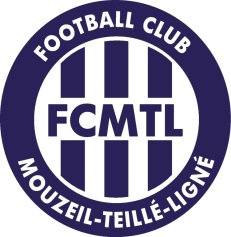 Le FCMTL propose durant les vacances scolaires d’octobre des stages à destination des jeunes footballeurs âgés de 10 à 15 ans. Ces stages donnent aux enfants l’occasion de découvrir, de s’initier ou de se perfectionner grâce à la richesse du programme pédagogique offert à chacun et adapté au niveau des stagiaires.L’encadrement de ces mini-stages sera assuré par notre éducateur, à savoir Guillaume JAMET diplômé du BPJEPS APT (Brevet professionnel de la jeunesse, de l’éducation populaire et du sport. Option : Activité Physique pour Tous) + formation Prévention et Secours Civiques (PSC 1).C’est aussi un moment de détente et de divertissement, et où nous proposons une pléiade d’activités qui permettront aux stagiaires de passer des moments agréable :FutsalBadminton, Ultimate…Jeux en salle par groupe.Sortie à la Jonelière (Entrainement groupe pro du FC Nantes)Les mini-stages du FCMTL, c’est donc du FOOT et d’autres activités pendant les VACANCES SCOLAIRES.Vous trouverez ci-dessous, toutes les informations concernant les mini-stages du FCMTL.Vous avez la possibilité de télécharger la fiche de renseignement ainsi que le formulaire en format PDF sur notre site internet (http://www.fcmtl.net/)Pour toute info complémentaire : Guillaume_jamet@outlook.comINFORMATIONL’encadrement :Guillaume JAMET, éducateur diplômé du FCMTL à la responsabilité du groupe, mais sera suppléer par Soufyane HACHLAF & Alan RAITIERE, ce qui permet d’accueillir au maximum 30 enfants.Les conditions d’inscription :Admission :Joueur ou joueuse né(e) entre 2006 et 2001 inclus, licencié(e) à la Fédération Française de Football.Inscription :Remplir le bulletin d’inscription.Remplir la fiche médicale (Sauf pour les enfants déjà licencié au club du FCMTL)Joindre un chèque du montant total du stage, celui-ci étant encaissé qu’au début du stage, règlement à l’ordre du FCMTL.Tout départ anticipé ou volontaire ne donnera lieu à aucun remboursement./!\ Les documents d’inscription sont à envoyer par courrier à l’adresse suivante : 48 rue de la cour 44522 Pouillé-les-côteaux ou à remettre à Guillaume JAMET en format papier.RENSEIGNEMENTLe stage :Les mini-stages débutent chaque matin avec un accueil à partir de 9H30, soit à la salle Eugène Durant ou à la salle Constantini. (Un mail vous sera envoyé pour vous indiquer le lieu)Les stages se déroulent toute la journée (Prévoir pique-nique + goûter)Chaque stagiaire est libéré le soir à partir de 17H00. Sauf le mercredi 28 les enfants seront libérés à 16h00 !!!Le site des mini-stages : Salle Eugène Durant (Ligné) ou Salle Constantini (Ligné)Date et prix du stage :Le tarif comprend : encadrement, animation, assurance, matériel.Stage : du Lundi 26 au jeudi 29 Octobre 2015 – Prix : 59€  (70€ pour joueurs non licenciés au FCMTL)Tarif 2 jours (minimum) : 35€Vêtement et équipement :Chaque stagiaire devra se munir de son propre équipement, à savoir :1 - 2 tee-shirts de sport + short + sweat etc1 - 2 paires de chaussette de foot + 1 paire de protège-tibias (obligatoire)1 paire de basketUne tenue de rechange (Survêtement ou autres…)Affaire de douche.Pique-nique + gouter.BULLETIN D’INSCRIPTIONNOM_______________________PRENOM____________________ DATE DE NAISSANCE____/____/____ADRESSE___________________________________________________CODE POSTAL________________VILLE___________________________ADRESSE MAIL______________________MOBILE/FIXE______________________________LICENCIE au club_______________________________Je souhaite participer au mini-stage :N°____ DU __________________ AU __________________ 2015Je souhaite être dans le groupe avec _______________________________A REMPLIR PAR LES PARENTSJe soussigné(e) (père, mère ou tuteur) M……………………………………………….. Autorise mon fils (ma fille) à participer à toutes les activités organisées par le FCMTL. En outre, j’autorise la direction à prendre toutes les mesures d’urgences en cas d’accident, ou d’infection aigue, nécessitant une hospitalisation ou une intervention chirurgicale, et m’engage à rembourser les frais médicaux éventuellement engagés par le FCMTL.REGIME SOCIAL …………………………………………………………………………………N°IMMATRICULATION SOCIALE………………………………………………………………NOM ET ADRESSE DE MUTUELLE…………………………………………………………J’autorise le FCMTL à utiliser les vidéos et photos prises lors du stage sur tous les supports éventuels (plaquettes publicitaires, internet…) et ce à titre gracieux, sans aucune compensation. J’autorise le FCMTL à suspendre les activités sportives de mon enfant si le comportement de celui-ci est jugé intolérable par le responsable des stages, pour le bon déroulement du stage. Le renvoi disciplinaire du stage ne pourra donner lieu à un remboursement.Mention manuscrite « Lu et Approuvé » Date et signature des parents ou tuteurs.ATTENTION !Le nombre de places est limité.